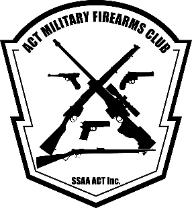 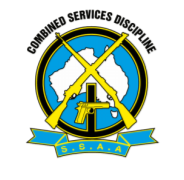 SSAA ACT Military Firearms Club 2023 ACT Territorial Championships  29-30 April 2023Held at SSAA Majura Range, 50 Hector McIntosh Grove, Majura, ACT This event will be conducted in accordance with SSAA Combined Services Rulebook No. 4 Revised 2017Medals for first place, certificates provided to placegetters.Top Gun Trophies for Standard Rifle and Pistol Class 1Saturday 29 April: Service and Tactical Rifle EventsOrganisers may cancel events on the day depending on time constraints.Sunday 30 April: Service Pistol and Trainer Rifle Events Organisers may cancel events on the day depending on time constraints.Eye and ear protection mandatory for pistol events and highly recommended for rifle events. Use of Empty Chamber Indicators is mandatory for all rifles.Medals will be presented at the MFC Annual General Meeting or may be posted for non MFC members by request.COMPETITOR NOMINATION FORMLicenced shooters only. Current SSAA Membership card and Grading cards must be produced at registration. No grading card causes automatic entry to the highest grade with three competitors.Competition FeesNomination Fees: $10 per event/class (see below) to cover cost of medals/trophies. Juniors enter free.As a way of showing MFC’s support for the veteran community, competitors also have the option of making a donation to the Legacy Club of Canberra, which provides support for families of deceased and incapacitated veterans. In addition, competitors who win one or more medals can elect how many medals they accept (none, one or all) and donate the value of any additional medals to the Legacy Club of Canberra (see below).Camping available on the range, with shower/toilet and kitchen facilities. Camping fee $10 per adult per night. Complete nomination form, scan & email to mfc.act.dc@gmail.com by Friday 14 April 2023. Please pay fees via direct deposit including name & SSAA membership number to:SSAA Military Rifle Social Club – BSB 032-636 (Westpac) – Account Number 359816 For further information contact: Ian Jimmieson (ACT MFC Discipline Coordinator) via email mfc.act.dc@gmail.com or phone 0407 397 317.https://www.actmfc.com/Service RifleJim McKinley RangeSetup and scrutineering from 0800 to 0855. Briefing at 0900. Competition begins by 0915.Event 4: Match 10 - Deliberate 300m. Standard (Graded/Junior) & Modified (Open) – 10 Rounds.Service RifleJim McKinley RangeSetup and scrutineering from 0800 to 0855. Briefing at 0900. Competition begins by 0915.Event 5: Match 1 - 3P Core Event (300m, 200m, 100m). Standard (Graded/Junior) & Modified (Open) – 30 Rounds.Service RifleJim McKinley RangeSetup and scrutineering from 0800 to 0855. Briefing at 0900. Competition begins by 0915.Event 6: Match 4 - Rapid Fire B (100m). Standard (Open/Junior) and Modified (Open) – 20 Rounds.BBQ Lunch ProvidedBBQ Lunch ProvidedTactical RifleJim McKinley RangeSetup and scrutineering from 1230 to 1300. Briefing at 1300. Competition begins by 1315 (or on completion of service rifle events).Competitors may only shoot two classes.Event 10: Match 16 – Long Range Event A. F1 – 300m Core Target; F2 300m Mini Core Target; T/J 500m Mini Core Target. Open – 12 Rounds.Tactical RifleJim McKinley RangeSetup and scrutineering from 1230 to 1300. Briefing at 1300. Competition begins by 1315 (or on completion of service rifle events).Competitors may only shoot two classes.Event 11: Match 17 – Long Range Event B. F1 – 300m Core Target; F2 300m Mini Core Target; T/J 500m Mini Core Target. Open – 10 Rounds.Tactical RifleJim McKinley RangeSetup and scrutineering from 1230 to 1300. Briefing at 1300. Competition begins by 1315 (or on completion of service rifle events).Competitors may only shoot two classes.Event 12: Match 19 – Long Range Event D. F1 – 300m Core Target; F2 300m Mini Core Target; T/J 500m Mini Core Target. Open – 10 Rounds.Service PistolTerry O’Brien RangeSetup and scrutineering from 0800 to 0855. Briefing at 0900. Competition begins by 0915.Competitors may only shoot two classes.Event 7: Match 1 - 3P Core Event (25m, 15m, 7m). Class 1 & 2 (Graded/ Junior) & Class 3 (Open/ Junior) – 36 Rounds.Service PistolTerry O’Brien RangeSetup and scrutineering from 0800 to 0855. Briefing at 0900. Competition begins by 0915.Competitors may only shoot two classes.Event 8: Match 8 - Standing Rapid Fire 25m – Class 1, 2 & 3 (Open/ Junior) – 15 Rounds.Service PistolTerry O’Brien RangeSetup and scrutineering from 0800 to 0855. Briefing at 0900. Competition begins by 0915.Competitors may only shoot two classes.Event 9: Match 9 - 50m Long Range Deliberate. Class 1, 2 & 3 (Open/ Junior) – 12 Rounds.BBQ Lunch Provided (Crater Range)BBQ Lunch Provided (Crater Range)Trainer Rifle
Crater RangeSetup and scrutineering from 1230 to 1300. Briefing at 1300. Competition begins by 1315 (or on completion of pistol events). Event 1: Match 32 - Deliberate for .22 and .310 Trainer Rifles (100m). Open/Junior – 10 Rounds.Trainer Rifle
Crater RangeSetup and scrutineering from 1230 to 1300. Briefing at 1300. Competition begins by 1315 (or on completion of pistol events). Event 2: Match 24 - 3P Core Event for .22 and .310 Trainer Rifles (100m, 75m, 50m). Graded/Junior – 30 Rounds.Trainer Rifle
Crater RangeSetup and scrutineering from 1230 to 1300. Briefing at 1300. Competition begins by 1315 (or on completion of pistol events). Event 3: Match 28 - Snap A for .22 and .310 Training Rifle (50m).Open/Junior – 10 Rounds.First NameFirst NameSurnameSurnamePhonePhonePhoneEmailEmailEmailEmailEmailEmailEmailSSAA Member NumberSSAA Member NumberExpiry DateExpiry DateExpiry DateBranchBranchGradesPistol Class 1Pistol Class 2Standard RifleStandard Rifle.310 Trainer.22 TrainerService Pistol (2 Classes Only)Class 1$ Class 2$Class 3$Tactical Rifle(2 Classes Only)F1$F2$T/J$Trainer Rifle.22 Trainer$.310 Trainer$Service RifleStandard$ Modified/ Acc$Note: Juniors please place a “J” in the $ boxOptional Donation to Legacy$for events youwish to enter Camping Fee$TOTAL $I wish to accept the number of medals in the next box and donate the value of any additional medals to the Legacy Club of Canberra. (If no selection, default is 1.)0      1     All(Delete as applicable)